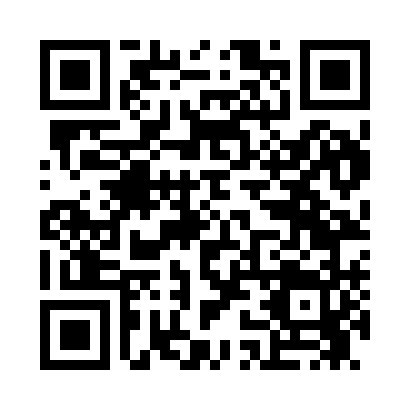 Prayer times for Marlbank, Virginia, USAMon 1 Jul 2024 - Wed 31 Jul 2024High Latitude Method: Angle Based RulePrayer Calculation Method: Islamic Society of North AmericaAsar Calculation Method: ShafiPrayer times provided by https://www.salahtimes.comDateDayFajrSunriseDhuhrAsrMaghribIsha1Mon4:205:501:105:028:3010:002Tue4:205:501:105:038:3010:003Wed4:215:511:105:038:309:594Thu4:225:511:115:038:309:595Fri4:225:521:115:038:299:596Sat4:235:521:115:038:299:587Sun4:245:531:115:038:299:588Mon4:255:531:115:038:299:579Tue4:255:541:115:038:289:5710Wed4:265:551:115:038:289:5611Thu4:275:551:125:038:289:5612Fri4:285:561:125:048:279:5513Sat4:295:571:125:048:279:5414Sun4:305:571:125:048:269:5315Mon4:315:581:125:048:269:5316Tue4:325:591:125:048:259:5217Wed4:335:591:125:048:259:5118Thu4:346:001:125:048:249:5019Fri4:356:011:125:038:239:4920Sat4:366:021:125:038:239:4821Sun4:376:021:125:038:229:4722Mon4:386:031:125:038:219:4623Tue4:396:041:125:038:219:4524Wed4:406:051:125:038:209:4425Thu4:416:061:125:038:199:4326Fri4:426:061:125:038:189:4227Sat4:436:071:125:038:179:4128Sun4:446:081:125:028:179:4029Mon4:466:091:125:028:169:3930Tue4:476:101:125:028:159:3731Wed4:486:101:125:028:149:36